February 3, 2022A-8918623R-2022-3030698TRISTATE HOUSEHOLD GOODS TARIFF CONFERENCE INCATTN CHARLIE MORRISP O BOX 6125LANCASTER PA  17607-6125RE:  for GOODRICH MOVING SERVICES, LLC -- Tariff FilingMr. Morris:On February 2, 2022, the 459th Revised Page 2, 232nd Revised Page 2-A, 83rd Revised Page 5-A, 2nd Revised Page 50-C, Original Page 50-C-1, and Original Page 50-C-2 to Tristate Tariff Freight Pa. P.U.C. No. 54 were filed for the Commission’s approval.  The filing was accepted for filing and docketed with the Public Utility Commission.These revised pages to Tristate Tariff Freight Pa. P.U.C. No. 54 have been accepted and approved.  The proposed changes shall be effective as per March 7, 2022.This case shall now be marked closed.  						Very truly yours,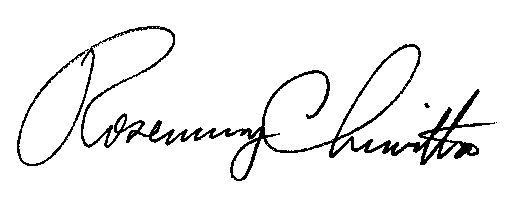 																			Rosemary Chiavetta						Secretary